RÚBRICA DE EVALUACIÓN DEL PRESTADOR EN LA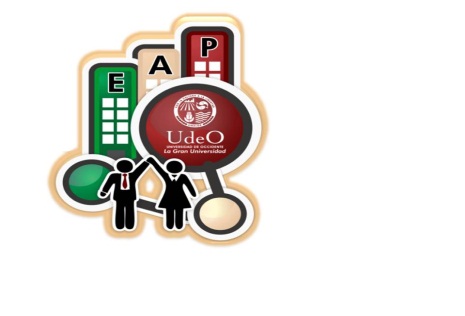 ESTANCIA ACADÉMICA PROFESIONALNOMBRE DEL ALUMNO:MATRÍCULA:PROGRAMA EDUCATIVO:ORGANISMO RECEPTOR:1.- La responsabilidad mostrada por el alumno en la realización de  Profesional, fue:Excelente                      Buena                        Suficiente                     Deficiente        2.- Las habilidades  que desarrolló el alumno durante  Profesional en relación con las actividades aplicadas en la Institución, se manifestaron de forma:Excelente                      Buena                        Suficiente                     Deficiente        3.- La capacidad mostrada por el alumno para organizar y planificar el tiempo, fue:Excelente                      Buena                        Suficiente                     Deficiente 4.- Las destrezas mostradas por el alumno para identificar, plantear y resolver problemas en su área de trabajo, fueron:Excelente                      Buena                        Suficiente                     Deficiente 5.- ¿El alumno mostró capacidad para tomar decisiones correctas?Si                              No                  6.- ¿Se percibieron valores actitudinales como honestidad, respeto y responsabilidad en el comportamiento del alumno?Si                              No   7.- ¿Manifestó el alumno respeto y responsabilidad por la diversidad?Si                      No   8.- ¿Mostró el alumno respeto y responsabilidad por el medio ambiente y área de trabajo?Si                      No     9.- ¿Contó el alumno por parte de la Institución con los elementos necesarios para el cumplimiento de su Estancia Académica Profesional?Si                      No  10.- ¿Existe interés de la Institución hacia el alumno que realizó su Estancia Académica Profesional para una contratación futura?Si                     No11.- ¿Cómo evaluaría el desempeño del alumno en su Estancia Académica Profesional? Excelente                    Buena                          Suficiente                               Deficiente	12.- A fin de apoyar el programa de EAP, solicitamos su opinión en los siguientes aspectos: Capacidad académica mostrada por el alumno, actitud y aptitudes para el trabajo profesional. Asímismo, sugerencias para el programa a fin de mejorar el servicio.INSTRUCCIONES DE LLENADO1.- Esta rúbrica será respondida SÓLO por el responsable del alumno en el organismo receptor.2.- En el primer rubro pondrá el nombre la Unidad a la que pertenece el estudiante y la fecha de cierre del periodo de la Estancia Académica Profesional (EAP).3.- En el primer recuadro de la parte superior del formato pondrá los datos generales del alumno que realizó la EAP.4.- En las preguntas del 1 al 4 se resumen en el desempeño, capacidad, habilidades y valores que alumno manifestó durante su EAP por lo que el responsable calificará si fue excelente, buena, suficiente o deficiente.5.- En las preguntas del 5 al 9 se resumen en el respeto y la responsabilidad que el alumno mostró en su entorno laboral durante su periodo de EAP por lo que el responsable definirá SI o NO y ¿por qué?.6.- En la pregunta 10 el responsable de la empresa decidirá si el alumno fue o no contratado y si hay algún interés por parte de la empresa de una contratación laboral futura.7.- En la pregunta 11 el responsable evalúa de manera general al estudiante calificando si su desempeño fue excelente, bueno, suficiente o deficiente.8.- En la pregunta 12 el responsable podrá o no hacer comentarios específicos a cerca de la capacidad mostrada por el estudiante, así como sugerencias para mejorar  el programa de EAP de la Universidad.9.- Este formato tendrá que ser firmado por los actores que vienen descritos en la parte posterior (Alumno, Responsable en la Institución, Docente de la EAP y Coordinador del Programa Educativo) y tendrá que plasmarse el sello oficial del organismo receptor.